Әдістемелік-библиографиялық бөлімі«Асылдың сынығы»/Қазақтың заңғар жазушысы – Мұхтар Омарханұлы Әуезовтың баласы Мұрат Әуезов – 80 жаста/БиблиодайджестЖаңақорған, 2023М.Әуезов қорының президенті, мәдениеттанушы, әдебиет зерттеушісі, Қазақстанның еңбек сіңірген қайраткері
Мұрат Мұхтарұлы ӘУЕЗОВ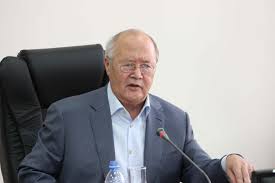 Өмірдің өзі мейірімнен тұрадыҚазаққа Әуезовтер әулетінің бергені көп. Ұлы Мұхтар Әуезовтен басталған бұл сара жолды ұрпақтары абыроймен жалғастырып келеді. Ал олардың ішінде жазушының төл баласы Мұрат Әуезовтің орны айрықша. Меркі - менің мекенім- Менің туған жерім - Жамбыл облысының Меркі ауданы. Бұл - қасиетті мекен, - деп бастады әңгімесін Мұрат Мұхтарұлы. - Есейген кезде өз туған жерімнің қазақ елі, Орта Азияның тарихында орны ерекше екендігіне көзім жетті. Меркі деген сөздің өзі марказий, яғни орталық деген мағынаны береді. Кезінде ол Ұлы Жібек жолының бойындағы кәдімгідей беделді қала болған. Бұл жайлы орта ғасырдағы көптеген араб саяхатшыларының карталарында көрсетілген. Орта ғасыр, көне түрік заманы не болмаса сақ дәуірі кезіндегі небір ғажаптар осы өңірдің қойнауында өз сырын ішіне бүгіп жатқанына күмәнім жоқ. Мұрат аға 1942 жылы желтоқсанның 31-інде түнгі 11-де дүниеге келіпті. Дегенмен құжат бойынша 1943 жылы қаңтардың 1-і деп жазылған. Ол Ұлы Отан соғысы жүріп жатқан кез. Әсілі, осылай жазсақ, әскерге кешірек алады деген болуы керек.Ақылына көркі сайМұрат Әуезовтің анасы Фатима Ғабитова сұлу әрі өте білімді кісі болған. Ол ХХ ғасырдың басында, 1903 жылы дүниеге келген. Оның туып-өскен жері - Қапал. Бірінші дүниежүзілік соғыста қолға түс-кен неміс тұтқындарын сол жерге айдап алып барады. Соның бірі Ида Карловна Кайзер жергілікті балаларды оқытады. Кішкентай Фатима да сол кісіден немісше жақсы үйреніп шығады. «Мен өзім де мектепте неміс тілін оқыдым. Сол кездері анамның неміс тілін менен әлдеқайда артықтау білетініне қайран қалатынмын. Мұсылманша өте жақсы білім алған. Анам өмір жолында көп айдауға ұшыраған, бірақ ешкімге намысын таптатпаған, ірі азаматтық дүниетанымы болған жан. Ахмет Байтұрсыновтың арнаған өлеңі анамыздың өз кітабына енгізілген. Қазақ халқының асыл буыны - Алаш азаматтарының бел ортасында жүріп, соларға сай бола білген және тар жол, тайғақ кешу заманда оларды рухтандырып отырған. Ол халқымыздың мемлекет және қоғам қайраткері, публицист-жазушы Біләл Сүлеевке тұрмысқа шығады, бірақ ол репрессияға ұшырады. Сосын халқымыздың құлагер ақыны атанған Ілияс Жансүгіровпен отау құрды. Көп ұзамай, Ілияс аға да тұтқындалып, атылады. Олардан балалар қалды. Әкем Мұхтар сол балаларға қамқорлық танытты. Әке орнына әке болды. Бұл сыйластықтың соңы олардың көңілі жарасып, нәтижесінде мен дүниеге келіппін. Мен Ілияс Жансүгіровтің отбасында туып-өстім. Әкелеріміз бөлек болса да біздің арамызда ешқашан түсініспеушілік болған емес. Ата-анамыз бәрімізді бөле-жармай, жақсы көрді, туыс ретінде өмірлік көзқарасымыздың дұрыс қалыптасып, білім алуымызға бағыт-бағдар берді. Ол «халық жауы» деп жалған айып тағылғандарға қол ұшын созбақ түгілі, олармен жақын араласудың өзі қиын заман еді. Бірақ менің әкем Біләл аға мен Ілияс ағаның артында қалған балаларға өз әкелеріндей қамқор болып, қанатының астына ала білді. «Халық жауының» әйелі ретінде айдауға да түскен анама үлкен қалаларда тұруға рұқсат етпеді. Сол бір жылдары ол өзінің қайраттылығын көрсетті. Меркіде жетіжылдық мектепте оқу ісінің меңгерушісі болып, мектепті 10 жылдыққа айналдыруға атсалысқан. Меркідегі шәкірттері осы күнге дейін асқан ілтипатпен ұстаздарын еске алады. Олардың анамызды өте құрмет тұтатынын көріп қуанамын. Анамыз жайлы айтар естелік көп. Біләл Сүлеевтен туған Азат ағамыз Күләш Байсейітованың қызы Құралайға үйленді. Сол кезде біз әкеміз арнайы сатып алған шағын үйде тұратынбыз. Күләш апа қызы мен күйеу баласына өз үйінде тұра беруіне рұқсат береді. Бұл ұсынысқа анамыз қатты қарсы болып, Азат ағама «Сен күшік күйеу болмақсың ба? Намысың қайда? Өз отбасыңның мәселесін өзің шеш» деп талап қойды.Мен Мәскеуде достарыммен «Жас тұлпар» ұйымын ұйымдастырған кезімде біздің негізгі бағытымызды, құпия сырымызды анам бірден түсініп, жанкүйер болып, бізді қолдады. Біздің ұйымымыз қуғынға ұшырағанда «Құлады жардан «Жас тұлпар» деген өлең жазған. Шешем қазақтың бай фольклорынан 100 мақал-мәтел таңдап алып, бастырып, маған Мәскеуге жіберген. Ол маған үлкен рухани азық болды. Бұл мақал-мәтелдерде азаматтық сезім де, отансүйгіштік қасиет те, адамға үлкен демеу болатындай құдірет те бар. Шешеміздің ұлты - татар. Жазушы Герольд Бельгердің «Қазақтың ХХ ғасырдағы барлық трагедиялық тағдыры сол кісінің өміріне сыйған» деуі тегін емес. Оның үлкен арманы Қазан қаласына бару болатын. Тіпті менің дәстүрі, тарихы бай Қазан университетінен білім алуымды қалады. Бірақ мен Мәскеу мемлекеттік университетінде білім алдым. Қазіргі мендегі ең үлкен өкініш «Құдай-ау, сол кездері анамды Қазан қаласына апарып келетіндей мүмкіндік болды ғой. Неге анамның арманының орындалуына мұрындық болмадым екен?» деген ой. Ол 1968 жылы қайтыс болды. Мен ол кезде 25 жас шамасында болатынмын... Бірақ бір міндетімді орындадым. Қайтыс боларының алдында «Қапалымды бір көріп қайтсам» деген өтінішін орындадым. Талдықорған, Қапал, ар жағындағы Ақсуға барып, Ілияс Жансүгіровтің туған жерін аралап қайттық. Сол кезде «Мұрат баламның аяғын Ақсу жаққа байлап кеткелі келіп отырмын» деген сөзі жадымда мәңгі сақталып қалды. Сол да болса көңілге демеу...» деп қорытты анасы жайлы естелігін Мұрат аға.Үлкен Әуезов әлемі- Әкем Мұхтар Әуезовтің орны мен үшін әрине, бөлек. Ілияс Жансүгіровті де қатты сыйлаймын. Суреткер ақын ретінде өте жоғары бағалаймын. Ол екеуі - қазақ халқының алдында өз азаматтық борышын абыроймен атқара білген азаматтар. Мұхтар Әуезовтің «Абай жолы», Ілияс Жансүгіровтің «Құлагері» небір зұлмат жылдарды басынан өткізген көшпенді қазақ халқының рухын көтеру үшін бірі проза, екіншісі поэзия тілінде жазылған мәңгілік құнды дүниелер, - дейді кіші Әуезов. 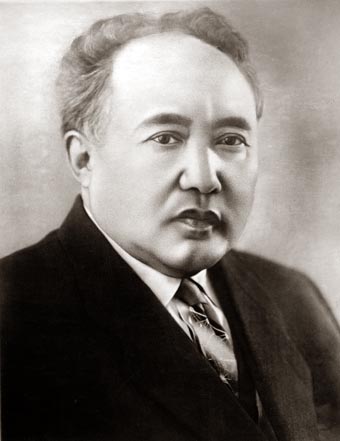 Уақыт алға жылжыған сайын адам өткеніне көз жүгіртіп, қорытынды жасағандай болады. «Мен кім болдым? Не бітірдім?» деген сияқты. Мұрат Мұхтарұлы өзінің мақтан ететін сапалық қасиеттерін әкесінің тікелей әсерімен байланыстырады. Ол жаратылысынан жолаушы, жол жүргенді жақсы көреді. Қазақстанда ол бармаған жер аз. Түрлі экспедицияларға шықты. Моңғолиядағы Баян-Өлгей аймағындағы қазақтардың өмірімен танысты. Оны жол, кеңістік өзіне тартып тұрады, ол жол жүргенді аңсайды. Оған бала кезінен әкесімен Алматының төңірегінде, одан Қордай асып Ыстықкөлге жиі баратынының да ықпалы болған шығар. Әкесінің жел туралы толғанып сөйлегені есінде. «Мағжан Жұмабаев өз өлеңдерінде желді әдемі суреттейді. Бұл өзгерісті аңсаған жанның бейнесі. Олардың армандары - самал жел емес, қалыптасқан жағдайды мүлдем өзгертетін дауыл. Әкеміз үлкен тәрбиеші бола білді. Балаларына ерекше көңіл бөлді. Қандай киім киеміз, қай мектепке барамыз, бәрін бақылап отыратын. Шешеме жазған хаттарынан да осыны аңғаруға болады. 1949 жылы әкем бізді Алматыға көшіріп алды және өз достары мен ортасына менің өзінің баласы екендігімді алғаш рет айтып, таныстырды. Ол кездері астанамызда екі-ақ қазақ мектебі болған. Бірінде ұлдар, екіншісінде қыздар оқитын. Әкем қолымнан жетектеп №18 мектепке апарып, директорына тапсырып, менің ана тілімде білім алуыма мән берген. Мен үш жыл сол мектепте оқыдым» дейді Мұрат аға. Бозбала Мұрат орта мектепті бітіріп, «Кім боламын?» деген мәселе туындағанда, әкесі оған көңіл бөліп, бағыт-бағдар берді. Арманшыл жеткіншек алдымен химик, сосын астрофизик болсам деді. Дегенмен ішкі түйсігі арқылы мән беріп қарап, өзіне гуманитарлық білім жақын екенін түсінді. Сонда әкей оған жымиып қарап отырды да: «Гуманитарлық білімнің өзі екі түрі болады. Бірі - судың жағасында сая жерде жүріп, өзін гуманитармын дейді, ал нағыз гуманитарлар теңіздің тұңғиық тереңіне, дауылына төтеп беретіндей болады. Жеңіл-желпі алған біліміңмен өз-өзіңді алдап алысқа бара алмайсың» деп кеңес берді. Бұл арманшыл жасқа үлкен сабақ болды. Тарихты, әдебиетті, философияны нағыз ірі ғалымдардан үйрену керектігін түсінді. 
- Әкемнің 50 томдық шығармалар жинағын әзірлеу барысында бұрын еш жерде жарық көрмеген көптеген жаңа дүниелер тауып алдық, - дейді Мұрат Мұхтарұлы. - Ол - мұхиттай шексіз, барлық уақытын, өмірін қазақтың рухани өмірін көтеруге арнаған жан.Қазақ ұлтжанды болуы керек- Ұлтжандылық біздің әрқайсымыздың жүрегімізден орын алуға тиіс, - дейді қоғам қайраткері әңгімесін одан әрі сабақтап. - Тағы «жастұлпарлықтарды» еске алғым келіп отыр. Мен оларға сондай сүйсініп қайран қалатынмын. Көбі ауылдан келген балалар. Мәскеуде жоғары оқу орындарында оқып жүр. Кейбіреуі қазақша түсінбейтін. Бірақ жүрегіміз қазақ деп соғып тұратын. Орманға барып, ақсүйек ойнаймыз. Қазақтың мақал-мәтелдерін айтып жарысамыз. Кім орысша сөйлесе, соған 5 тиын айып салынатын. Ғажап бір кез болатын. Қыздар қандай әдемі, жігіттердің бәрі дерлік спортпен айналысады. Ұлтжандылық деген бұл - Ұлы сезім. Адамды ажарландырып, нұрландырып, жігерлендіріп жібереді. Қазақ халқының саны тым аз. Сондықтан біз ұлттың сапалы болуын ойлауымыз керек. Ол үшін нағыз білім болуы керек. Тек диплом алу үшін білім қуудың қажеті жоқ, білімнің ұшан-теңіз тереңіне бойлай білуіміз керек. Алаштың азаматтары «Сегіз қырлы, бір сырлы» болған. Сыры - осы ұлтжандылық. Олар нағыз қазақ бола білді. Біз қазақтығымызды жүрегімізбен сезінуге тиіспіз. Өйткені заман - қатал. Мен геосаяси жағдайдан хабарым бар адаммын. Қытайдың, Ресейдің қаупі бар. Жаһанданудан қорқудың қажеті жоқ. Жаһандануды бастаған көшпенділер. Өзіміз мықты болып, өзіміздің барымызға ие бола білсек, жаһандануды қайта оң жағынан пайдалануымыз керек. «Жібек жолындағы сұхбаттар» деген семинар ұйымдастырып, қазақ-қырғыз болып кездестік. Биыл өзбек, тәжік, түрікмендер келіп, келелі әңгіме жүргіздік. Мұндай басқосулар арамызды жақындастырып, араздықты болдырмайды. Сыртқы істер министрлігі, үкіметтегілер бұған онша мән бермейді. Әйтпесе қауіптің үлкені - сол. Қазақтың үлкен кеңістікті билейтін сапасы болуы керек. Ол тек қана білектің күші мен найзаның ұшымен бітетін нәрсе емес, оған ақыл, білім, саясат, дипломатия керек. Біріншіден, біздің зор мүмкіндіктеріміз бар екенін естен шығармауға тиіспіз. Оған ешқандай күмән келтіруге болмайды. Тарихымыз терең, жеріміз бай, кең. Геосаяси жағдайымыз өте жақсы. Мұның әрқайсысының қарама-қарсы жағы да бар. Мысалы, геосаяси жағдайымыздың екінші қырын алып қарасақ, халқымыз аз, жеріміз кең, соны ұстап тұрудың өзі оңай емес. Іргеміздегі Ресей осы күнге дейін империя болғысы келеді. Ішкі жағдайда қазақтың бір-біріне қамқорлығы керек. Балаларын тастап кету, туыстардың бірін-бірі мойындамауы көбейіп келеді. Қазақтар ашаршылық жылдары қиналған жанға қолындағысын бөліп беріп, оны қатарға қосып алған. Бұл - даланың Ұлы заңы. Біз бір-бірімізді сақтап қалуымыз керек.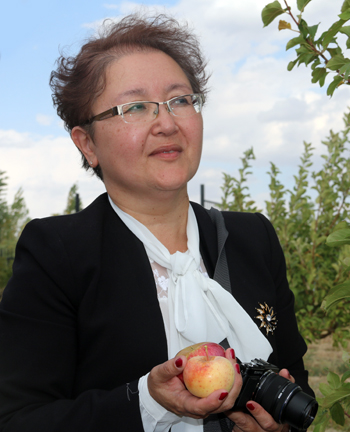 Мұрат ағаның тұңғышы - Алуа-Зифа. Ол - қазір өзін мойындатқан халықаралық деңгейдегі шығыстанушы. Голландияда тұрады. Голланд жігіті Робертке тұрмысқа шыққан. Бір қуанарлығы - шетелдік күйеу бала да, 3 немересі де қазақшаға судай. Елге келген сайын Семейге, ата-бабаларының мекені Шыңғыстауға алып барады. Алуа-Зифаның үш баласының Абай, Шәкәрімнің өлеңдерін жатқа оқып бергеніне ауыл ақсақалдары сүйсініп, баталарын беріп жатады. Ұлы Мағжан - банкир. Өз саласының ірі маманы. «Қазкомда» қызмет жасайды. Америкада екі университет бітірген. Одан да Зәуре атты немере сүйіп отыр. Мағжан мамандығы басқа сала болса да, қазақ мәдениетіне, атасының мұрасына ерекше мән береді. Ұлы Әуезовтің «Абай жолы» роман-эпопеясы жаңадан орыс тіліне аударылып шығу үшін қаншама қаражат қажет болды. Әуезов қоры жұмыс істеп тұр. Кейінгі жылдары «Жібек жолындағы сұхбаттар» семинар-кеңесі тұрақты ұйымдастырылып келеді. Мұндай жұмыстарды жүйелі жүргізу үшін, әрине, демеуші керек. Мағжан бұл жағынан үнемі қолдау білдіріп келеді. Ол гуманитарлық жағынан да құралақан емес. Ата-бабаларымыз, шыққан тегіміз жайлы зерттеу кітаптың шығуына да атсалысты. Ойтамызық- Мен жастарға көп мән беріп қараймын. Үнемі олардың іс-әрекеттерін бақылап отырамын. «Асыл - тастан, ақыл - жастан». Жастарға сырттан, билік, нұсқау болмауы керек. Олар еркін болуға тиіс. Қателессе де, сол тығырықтан өздері жол тауып шығуы керек. Олар шындықты таба біледі. Ал біреудің нұсқауымен жүрсе, онда олар жастық деген атын жояды, тек орындаушы болып қалады. Оларға бөгет жасамай, қолын қақпауға тиіспіз. Тек ақыл-кеңес беріп отыру керек. Өз өміріммен салыстырып қарағанда 70-тегі Мұрат пен 20-дағы Мұраттың ешқандай айырмашылығы жоқ, қайта 70-тегі Мұрат шаршаңқыраған, жалпы ой сапасы жағынан 20-дағы Мұраттың ешқандай кемістігі жоқ. Сондықтан біз жастардың жұмыс жасауына еркіндік беруге тиіспіз.Әдебиеттер тізімі:Бөпежанова Әлия, Мәдениет-жасампаз сана: Сыни - мәдениеттанушылық кітап. 2 кітап: Руханият / Ә. Бөпежанова.- Алматы: Жібек жолы, 2008.- 224 бет.Мерзімдік басылымдардағы мақалалар тізімі:Әуезов Мұрат, Ұлтын сүйетін кісі өзге ұлтты да сүйеді / М. Әуезов; Сұхб. Ш. Аюпов//Айқын.- 2018. - 12 маусым (№89). - 7 б.Елубаев С., Күрескер: Мұрат Әуезов - 75 / С. Елубаев//Айқын.- 2017. -№194. -26 желтоқсан -7 б.Кенжебай М., Таланттың қайнар көзі тектілікте: (М.Әуездің "Ділім" атты кітабы туралы ой-толғау) / М. Кенжебай//Мәдениет.- №12. -2017. -9-11 б.Тәшімбай Ғ., Тұлпардың тұяғы, сұңқардың..: Мұрат Әуезов - 75 / Ғ. Тәшімбай//Қазақ әдебиеті.- 2018. -№3. -26 қаңтар. -3 б.Пайдаланған ресурстар тізімі:https://baq.kz/kk/news/kogam/murat-auezov-kogam-kairatkeri-omirdin-ozi-meiirimnen-turadi-